NMCAA Early Head StartQuarterly Coaching ReportCoaching Cycle 2020-2021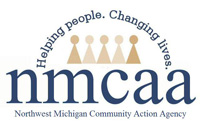 Table of ContentsProfessional Development Research Based Chosen PracticesEligible Child Family Specialists were required to design a professional development goal from a complied list of research-based practices from the NMCAA EHS home visiting curriculum; Parents as Teachers, and The Home Visit Rating Scales-Adapted & Extended (HOVRS-A+).NMCAA EHS Internal Professional Development Trainings1302.92 Training and professional development. (c) A program must implement a research-based, coordinated coaching strategy for education staff that (3) At a minimum, provides opportunities for education staff not identified for intensive coaching through the process in paragraph (c)(1) of this section to receive other forms of research-based professional development aligned with program performance goals;Early Head Start Academy are designed to support new EHS staff with program and logistical support as well as topics that support school readiness goals.Fall 2020 Coaching Quarterly UpdatesDocumentPage numberOverview of Training and Professional Development Guidance-Practice Based Coaching Timeline-Professional Development Research Based Chosen Practices32020-2021 Professional Development Exit Survey Results-NMCAA EHS Internal Professional Development Trainings4Professional Development Quarterly Reports1st Quarter Data (Aug., Sept., Oct.)52nd Quarter Data (Dec., Jan., Feb.)-3rd Quarter Data (March, April, May)-4th Quarter Data (June, July, Aug.)-PracticesGroupIndividualIntensivePAT Practices I use a parent educator resource to choose at least 2 key points of language and literacy information to share (PAT #5)1I connected around a conversation from the previous visit that was focused on language and literacy. (PAT #9)11During language and literacy activities, I facilitate one or more parenting behaviors; Nurturing, Designing/guiding, Responding, Communicating, Supporting Learning. I facilitate one or more parenting behaviors; Nurturing, Designing/guiding, Responding, Communicating, Supporting Learning. (PAT #12)35I discuss the language and literacy domain at every visit. (PAT #13)1At every visit, I review the content of the visit with the family (PAT #23)1 I engage the family in the discussion of how the language and literacy portion of the visit went. (PAT #25)1HOVRS PracticesI get information from open-ended or follow-up questions and use the information to increase effectiveness of home visit when talking about language and literacy. (HOVRS #3.7)2During language and literacy activities, I encourage or reinforce and prompt positive parent-child interactions. (HOVRS #5.7)2I follow parent-suggested agenda and activities and provide additional related information to supplement activities when discussing language and literacy (HOVRS #6.7)1I emphasize parent-selected language and literacy activities and organize the home visit around them. (HOVRS #2.7)1I bring up issues respectfully and ask questions to help parent reflect on parenting when discussing language and literacy activities. (HOVRS #8.7)2DateTopicOctober 26th, 20201:00-3:00 pmVia Zoom-ELOF and TSGOLD-Culture and Background Knowledge-PAT Practices focused on Language and Literacy-Virtual Visits  Group Professional Development Goals-9 Child Family Specialist (CFS) participated in the Group Professional Development Collaborative (GPDC).-The GPDC meet bi-monthly in a group to design and discuss their individual goal progress. Partners were assigned to allow for more personal support. -Goals were focused on Language and literacy as it is a School Readiness Focus. Individual Professional Development Goals-13 staff members participated in the Individual Professional Development Goal format.-Goals were chosen from a list of PAT and HOVRS-A+ practices.-Goals were focused on Language and literacy as it is a School Readiness Focus. -Bi-monthly check-in with Coach.Comprehensive Practice Based Coaching (CPBC)1 staff chose Comprehensive Practice Based CoachingGoal was chosen from PBC Needs Assessment form and focused around language and literacy as it is a school readiness focus. Bi-weekly check-ins occur with a reflection on one specific family. 